17.03.2022 № 742О введении временного ограничения движения транспортных средств по автомобильным дорогам общего пользования местного значения города Чебоксары в 2022 году	В соответствии с Федеральным законом от 06.10.2003 № 131-ФЗ «Об общих принципах организации местного самоуправления в Российской Федерации», Федеральным законом от 08.11.2007 № 257-ФЗ «Об автомобильных дорогах и о дорожной деятельности в Российской Федерации», Законом Чувашской Республики от 15.11.2007 № 72 «Об основаниях временного ограничения или прекращения движения транспортных средств на автомобильных дорогах», постановлением Кабинета Министров Чувашской Республики от 24.02.2012 № 62 «Об утверждении Порядка осуществления временных ограничений или прекращения движения транспортных средств по автомобильным дорогам регионального, межмуниципального и местного значения в Чувашской Республике» администрация города Чебоксары п о с т а н о в л я е т:1. Установить с 21.03.2022 по 19.04.2022, в период возникновения неблагоприятных природно-климатических условий, временное ограничение для проезда по автомобильным дорогам общего пользования местного значения города Чебоксары посредством ограничения движения для транспортных средств с превышением предельно допустимой массы транспортного средства путем установки дорожных знаков и знаков дополнительной информации (таблички и информационные щиты).Ввести временное ограничение путем установления предельно допустимой массы транспортного средства до 5 тонн и нагрузки на каждую ось при одиночной оси - 4 т (40 кН), двухосной тележке - 3 т (30 кН), трехосной и более тележке - 2 т (20 кН).2. Определить размер вреда, причиняемого транспортными средствами при движении по автомобильным дорогам местного значения, в соответствии с показателями согласно приложению к настоящему постановлению.3. Управлению ЖКХ, энергетики, транспорта и связи  администрации города Чебоксары (Денисов Д.С.):3.1. Осуществлять расчет размера платы в счет возмещения вреда, наносимого транспортными средствами при движении в период временного ограничения движения по дорогам местного значения, и обеспечить выдачу разрешений в соответствии с Правилами возмещения вреда, причиняемого транспортными средствами, осуществляющими перевозки тяжеловесных грузов по автомобильным дорогам Российской Федерации, утвержденными постановлением Правительства Российской Федерации от 31.01.2020 № 67, и показателями согласно приложению к настоящему постановлению.3.2. Заблаговременно организовать информирование пользователей автомобильных дорог о временном ограничении движения транспортных средств с допустимой массой транспортного средства более 5 тонн и нагрузкой на каждую ось при одиночной оси - 4 т (40 кН), двухосной тележке - 3 т (30 кН), трехосной и более тележке - 2 т (20 кН) по автомобильным дорогам общего пользования местного значения города Чебоксары.4. МБУ «Управление ЖКХ и благоустройства» (Белов О.Г.):4.1. Организовать своевременную установку и демонтаж на автомобильных дорогах общего пользования местного значения города Чебоксары и дорог регионального значения, при согласовании с уполномоченным органом, временных дорожных знаков, информационных щитов, ограничивающих проезд транспортных средств с допустимой массой транспортного средства более 5 тонн и нагрузкой на каждую ось при одиночной оси - 4 т (40 кН), двухосной тележке - 3 т (30 кН), трехосной и более тележке - 2 т (20 кН) по автомобильным дорогам общего пользования местного значения города Чебоксары.4.2. Организовать работу постов весового контроля на период ограничения движения транспортных средств согласно пункту 1 настоящего постановления.5. Контроль за соблюдением пользователями автомобильными дорогами временных ограничений или прекращения движения осуществляют государственные контрольные и надзорные органы в пределах предоставленных полномочий.6. Действие настоящего постановления не распространяется на перевозку, транспортировку и транспортные средства, указанные в пункте 18 Порядка осуществления временных ограничений или прекращения движения транспортных средств по автомобильным дорогам регионального, межмуниципального и местного значения в Чувашской Республике, утвержденного постановлением Кабинета Министров Чувашской Республики от 24.02.2012 № 62.7. Настоящее постановление вступает в силу со дня его официального опубликования.8. Контроль за исполнением настоящего постановления возложить на заместителя главы администрации города Чебоксары по вопросам ЖКХ.Глава администрации города Чебоксары           	       		          Д.В. СпиринПриложение 
к постановлению администрации
города Чебоксары
от 17.03.2022 № 742Размер вреда при превышении значения предельно допустимой массы транспортного средстваII. Размер вреда при превышении значений предельно допустимых осевых нагрузок на каждую ось транспортного средства__________________________________________Чăваш РеспубликиШупашкар хулаадминистрацийěЙЫШĂНУ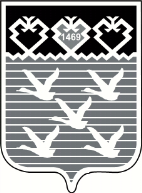 Чувашская РеспубликаАдминистрациягорода ЧебоксарыПОСТАНОВЛЕНИЕПревышение предельно допустимой массы транспортного средства (процентов)Размер вреда(рублей на 5 км)Свыше 2 до 336от 3 (включительно) до 436от 4 (включительно) до 537от 5 (включительно) до 637от 6 (включительно) до 738от 7 (включительно) до 839от 8 (включительно) до 939от 9 (включительно) до 1040от 10 (включительно) до 1140от 11 (включительно) до 1241от 12 (включительно) до 1341от 13 (включительно) до 1442от 14 (включительно) до 1543от 15 (включительно) до 1643от 16 (включительно) до 17219от 17 (включительно) до 18221от 18 (включительно) до 19224от 19 (включительно) до 20227от 20 (включительно) до 21230от 21 (включительно) до 22233от 22 (включительно) до 23236от 23 (включительно) до 24239от 24 (включительно) до 25242от 25 (включительно) до 26245от 26 (включительно) до 27247от 27 (включительно) до 28250от 28 (включительно) до 29253от 29 (включительно) до 30256от 30 (включительно) до 31259от 31 (включительно) до 32262от 32 (включительно) до 33265от 33 (включительно) до 34268от 34 (включительно) до 35271от 35 (включительно) до 36273от 36 (включительно) до 37276от 37 (включительно) до 38279от 38 (включительно) до 39282от 39 (включительно) до 40285от 40 (включительно) до 41288от 41 (включительно) до 42291от 42 (включительно) до 43294от 43 (включительно) до 44297от 44 (включительно) до 45299от 45 (включительно) до 46302от 46 (включительно) до 47305от 47 (включительно) до 48308от 48 (включительно) до 49311от 49 (включительно) до 50314от 50 (включительно) до 51317от 51 (включительно) до 52320от 52 (включительно) до 53323от 53 (включительно) до 54325от 54 (включительно) до 55328от 55 (включительно) до 56331от 56 (включительно) до 57334от 57 (включительно) до 58337от 58 (включительно) до 59340от 59 (включительно) до 60343от 60 (включительно) и вышеРассчитывается по формулам, приведенным в Методике расчета размера вреда, причиняемого тяжеловесными транспортными средствами, утвержденной Постановлением Правительства Российской Федерации от 31.01.2020 №67 «Об утверждении Правил возмещения вреда, причиняемого тяжеловесными транспортными средствами, об изменении и признании утратившими силу некоторых актов Правительства Российской Федерации».Превышение предельно допустимых осевых нагрузок на ось транспортного средства (процентов)Размер вреда в период временного ограничения в связи с неблагоприятными природно-климатическими условиями (рублей на 5 км)Свыше 2 до 3146от 3 (включительно) до 4148от 4 (включительно) до 5151от 5 (включительно) до 6155от 6 (включительно) до 7159от 7 (включительно) до 8164от 8 (включительно) до 9170от 9 (включительно) до 10177от 10 (включительно) до 11184от 11 (включительно) до 12192от 12 (включительно) до 13201от 13 (включительно) до 14210от 14 (включительно) до 15220от 15 (включительно) до 16231от 16 (включительно) до 17242от 17 (включительно) до 18254от 18 (включительно) до 19267от 19 (включительно) до 20280от 20 (включительно) до 21294от 21 (включительно) до 22309от 22 (включительно) до 23324от 23 (включительно) до 24340от 24 (включительно) до 25357от 25 (включительно) до 26374от 26 (включительно) до 27392от 27 (включительно) до 28411от 28 (включительно) до 29430от 29 (включительно) до 30450от 30 (включительно) до 31471от 31 (включительно) до 32492от 32 (включительно) до 33514от 33 (включительно) до 34536от 34 (включительно) до 35559от 35 (включительно) до 36583от 36 (включительно) до 37607от 37 (включительно) до 38632от 38 (включительно) до 39658от 39 (включительно) до 40684от 40 (включительно) до 41711от 41 (включительно) до 42739от 42 (включительно) до 43767от 43 (включительно) до 44796от 44 (включительно) до 45825от 45 (включительно) до 46855от 46 (включительно) до 47886от 47 (включительно) до 48917от 48 (включительно) до 49949от 49 (включительно) до 50981от 50 (включительно) до 511014от 51 (включительно) до 521048от 52 (включительно) до 531082от 53 (включительно) до 541117от 54 (включительно) до 551153от 55 (включительно) до 561189от 56 (включительно) до 571226от 57 (включительно) до 581263от 58 (включительно) до 591301от 59 (включительно) до 601340от 60 (включительно) и вышеРассчитывается по формулам, приведенным в Методике расчета размера вреда, причиняемого тяжеловесными транспортными средствами, утвержденной Постановлением Правительства Российской Федерации от 31.01.2020 № 67 «Об утверждении Правил возмещения вреда, причиняемого тяжеловесными транспортными средствами, об изменении и признании утратившими силу некоторых актов Правительства Российской Федерации».